           Зерновой кофе Итальянского производства сегмента HoReCa           Характеристики PUNTO IT  RED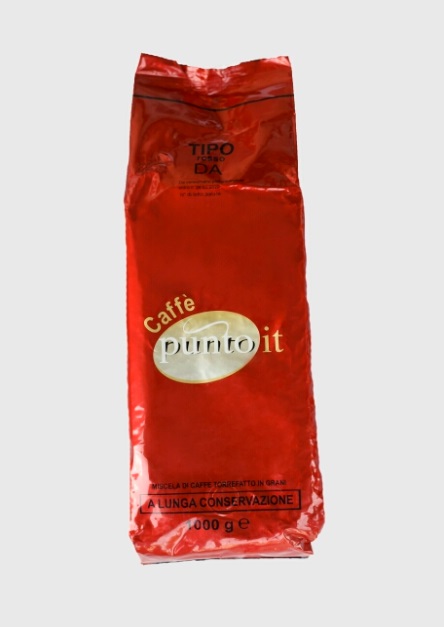 Крепкий богатый интенсивный аромат Бразильской арабики и насыщенный терпкий вкус индонезийской робусты. Длительное шоколадное послевкусие. Бархатистая устойчивая пенка. Идеально подходит для автоматических кофе машин.                                                                 Характеристика PUNTO IT  BROWN..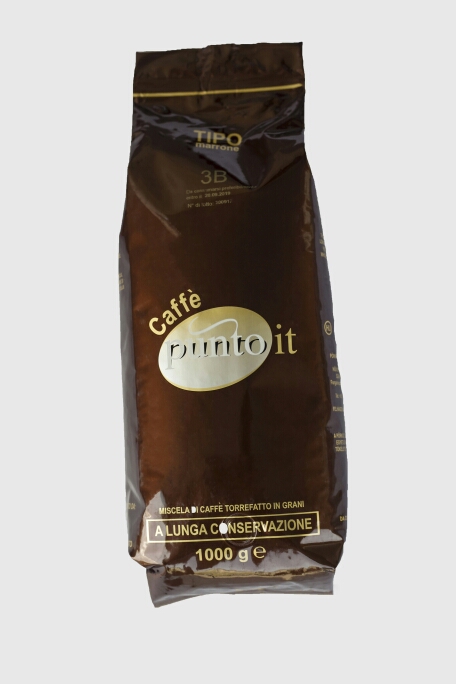 ...Это комбинация лучших сортов Арабика, в которую добавлено немного индийского кофе рабуста. Ее сбалансированный и «полный» вкус приятно улучшается во время медленного прожаривания зерен, типичного для приготовления настоящего итальянского эспрессо.                                                                    Характеристика PUNTO IT BLACK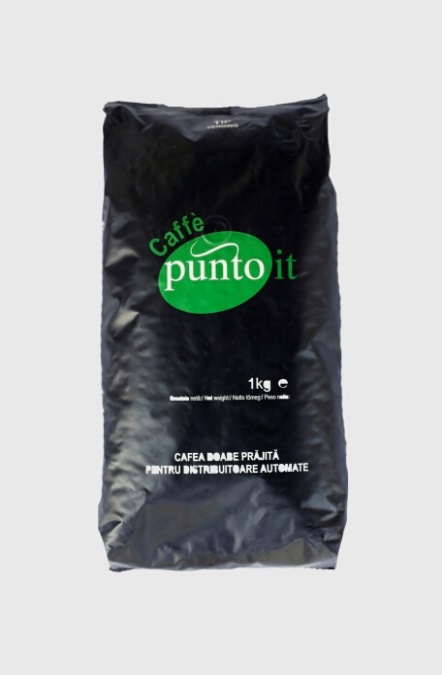                                                    Характеристика Covim Prestige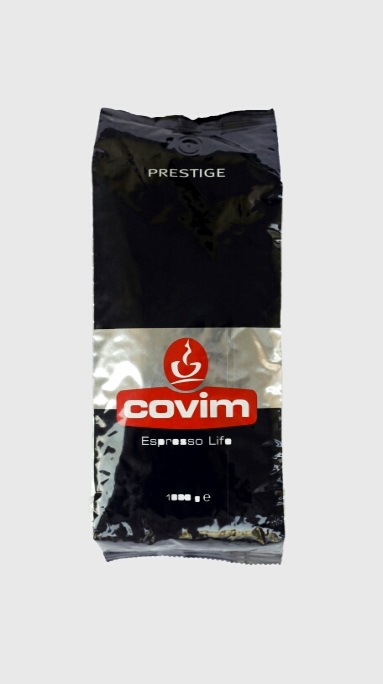 Уникальная технология моментальной упаковки сразу после обжаривания и охлаждения позволяет сохранить богатый аромат зерен вплоть до мельчайших нюансов. В результате из смеси Ковим Престиж получают замечательный напиток – крепкий, ароматный, насыщенный, густой консистенции, горьковато-сладкий с едва ощутимой кислинкой.Из него легко приготовить отличный эспрессо с плотной стойкой кремой, на которой можно создавать декоративные узоры и орнаменты любой сложности.Начать утро с Covim  Prestige – значит, запастись бодростью и энергией на целый день.                                                  Характеристика ESPRESSO PREXIOSO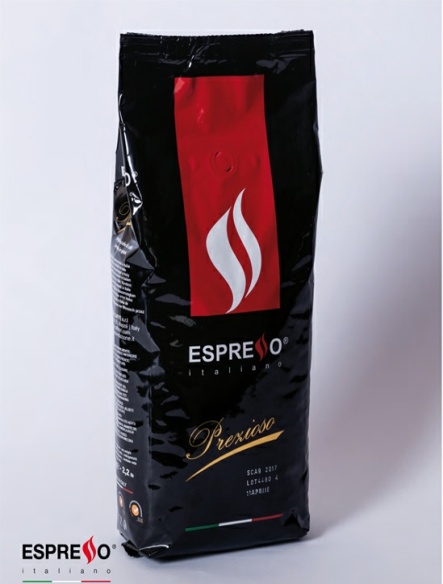 Характеристика ESPRESSO ITALIANO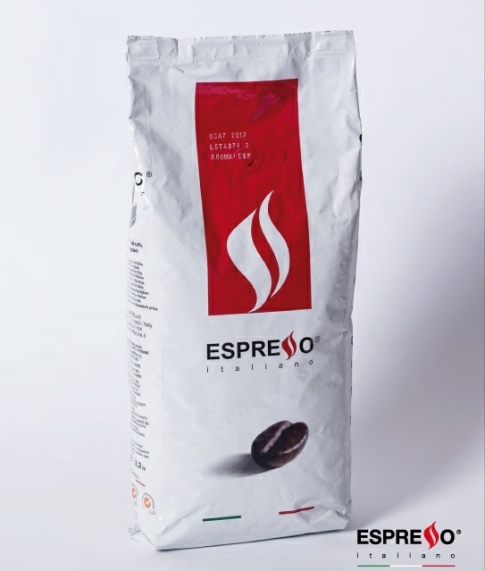                                                          Характеристика ESPRESSO CLASSICA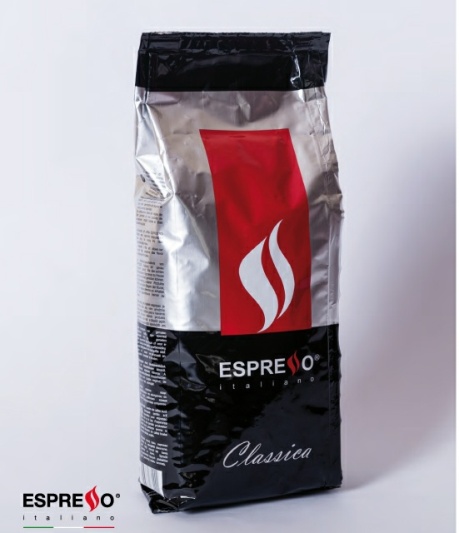                                                Характеристика Lavazza Pronto Crema 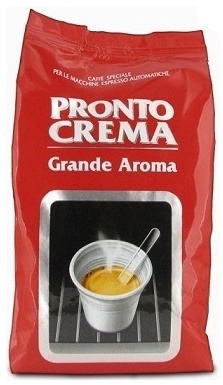 Lavazza Pronto Crema обладает классическим букетом кофейных оттенков с нотой шоколада. В нежном легком вкусе не чувствуется горечь и присутствует небольшая сладость, поэтому он придется по вкусу тем, кто любит кофе в «скандинавском»,светлом варианте. Воздушная, но устойчивая пенка завершает картину. Лавацца Пронто Крема по достоинству оценят не только гурманы и признанные эксперты, но и простые обыватели. Отличный "бюджетный" выбор при неизменном качестве Lavazza,не только для кафе, баров, ресторанов и вендинг-аппаратов, но так же для приготовления в автоматической кофе машине в офисе и дома.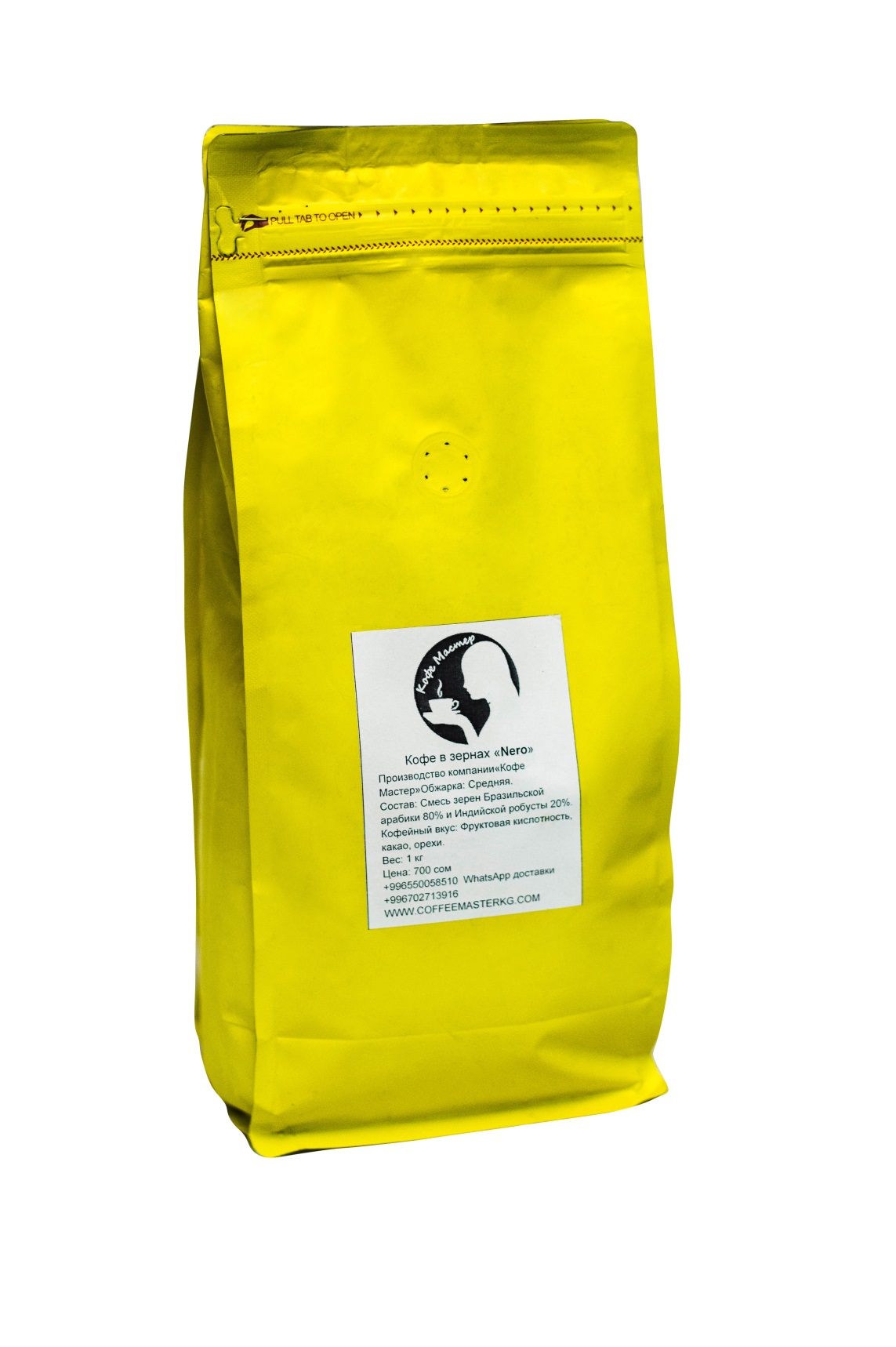 Кофе свежеобжаренный от Кофе Мастер   700 сом                                    Компания Кофе мастер предлагает на Ваш выбор большой ассортимент чаев Премиум класса.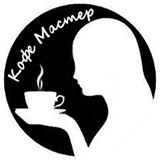 Компания Кофе МастерПетряков Станислав Вячеславович (директор)ИНН 21207197510033Регитсрационный номер: 69421г. Бишкек ул. Ден Сяопина д.10 кв.13Р/С 1212000400160184 в банкеОАО ДОС-Кредобанк филиал Берекет в г. БишкекТелефон: +996(550)156612
Whats App +996 (702) 71-39-16E-mail: coffeemasterkg@mail.ruПроизводительGierre Italia/ИталияСтепень обжаркиСильная обжаркаСостав60% Арабика и 40 % РобустаТипЗерноУпаковкаВакуумная упаковкаВес1 кгСтрана происхожденияКолумбия, Бразилия, ИндонезияСтрана производительИталияРекомендуется для приготовленияэспрессо, каппучиноСроки и условия хранения хранить в сухом прохладном местеЦена 1000 сомПроизводительGierre Italia/ИталияСтепень обжаркиСильная обжаркаСостав70% Арабика и 30 % РобустаТипЗерноУпаковкаВакуумная упаковкаВес1 кгСтрана происхожденияКолумбия, Бразилия, ИндонезияСтрана производительИталияРекомендуется для приготовленияэспрессо, каппучиноСроки и условия хранения хранить в сухом прохладном местеЦена 1100 сомПроизводительGierre Italia/ИталияСтепень обжаркиСильная обжаркаСостав50% Арабика и 50 % РобустаТипЗерноУпаковкаВакуумная упаковкаВес1 кгСтрана происхожденияКолумбия, Бразилия, ИндонезияСтрана производительИталияРекомендуется для приготовленияэспрессо, каппучиноСроки и условия хранения хранить в сухом прохладном местеЦена 900 сомПроизводительИталияСтепень обжаркиСветлаяСостав80 % Арабика и 20% РобустаТипЗерноУпаковкаВакуумная упаковкаВес1 кгСтрана происхожденияБразилия, Индия, УгандаСтрана производительИталияРекомендуется для приготовленияэспрессоХарактеристика вкуса Легкая кислинкаЦена 1400 сомПроизводительИталияСтепень обжарки Выше среднейСостав80% Арабика и 20 % РобустаТипЗерноУпаковкаВакуумная упаковкаВес1 кгСтрана происхожденияСтрана производительИталияРекомендуется для приготовленияэспрессо, каппучиноСроки и условия хранения хранить в сухом прохладном местеЦена 1650 сомПроизводительИталияСтепень обжарки Выше среднейСостав70% Арабика и 30 % РобустаТипЗерноУпаковкаВакуумная упаковкаВес1 кгСтрана происхожденияСтрана производительИталияРекомендуется для приготовленияэспрессо, каппучиноСроки и условия хранения хранить в сухом прохладном местеЦена 1050 сомПроизводительИталияСтепень обжарки Выше среднейСостав50% Арабика и 50 % РобустаТипЗерноУпаковкаВакуумная упаковкаВес1 кгСтрана происхожденияСтрана производительИталияРекомендуется для приготовленияэспрессо, каппучиноСроки и условия хранения хранить в сухом прохладном местеЦена 1200 сомПроизводительИталияСтепень обжаркиМягкаяСостав100% АрабикаТипЗерноУпаковкаВакуумная упаковка  со специальным клапаномВес1 кгСтрана происхожденияВосточной Африка и страны Карибского бассейнаСтрана производительИталияВкусовые оттенкиЛегкая кислинкаРекомендуется для приготовленияэспрессо, каппучиноЦена1500 сом№КодКодНаименование товараРозница/1 кг/сомРозница 0,5 кг/сомРозница 100 гр/сомДанные чаи создаются на основе чёрного, зелёного, смешанного чая, улуна и пуэра.Способ приготовления чёрного чая: Заваривать 4-5 минут при температуре воды 95C, 1 ч.л. на 150 мл.воды.Данные чаи создаются на основе чёрного, зелёного, смешанного чая, улуна и пуэра.Способ приготовления чёрного чая: Заваривать 4-5 минут при температуре воды 95C, 1 ч.л. на 150 мл.воды.Данные чаи создаются на основе чёрного, зелёного, смешанного чая, улуна и пуэра.Способ приготовления чёрного чая: Заваривать 4-5 минут при температуре воды 95C, 1 ч.л. на 150 мл.воды.Данные чаи создаются на основе чёрного, зелёного, смешанного чая, улуна и пуэра.Способ приготовления чёрного чая: Заваривать 4-5 минут при температуре воды 95C, 1 ч.л. на 150 мл.воды.Данные чаи создаются на основе чёрного, зелёного, смешанного чая, улуна и пуэра.Способ приготовления чёрного чая: Заваривать 4-5 минут при температуре воды 95C, 1 ч.л. на 150 мл.воды.Данные чаи создаются на основе чёрного, зелёного, смешанного чая, улуна и пуэра.Способ приготовления чёрного чая: Заваривать 4-5 минут при температуре воды 95C, 1 ч.л. на 150 мл.воды.Данные чаи создаются на основе чёрного, зелёного, смешанного чая, улуна и пуэра.Способ приготовления чёрного чая: Заваривать 4-5 минут при температуре воды 95C, 1 ч.л. на 150 мл.воды.10011001Чай чёрный  «Дикая вишня»Описание: Чай с добавлением  вишни, листьев грецкого ореха и ягоды сушеной клюквы. Вкусовые качества (далее будет указываться как В.К): сладкий, чуть пряный вкус и насыщенный аромат сочных ягод. Сочетается с молоком и сахаром.122461213110021002Чай чёрный  «Эрл Грей»Описание: Смесь китайских, цейлонских и индийских чаев.Чёрный чай с бергамотом – это классический купаж.  Чай подходит для чаепития в любое время суток, успокаивает и освежает.114657312310031003Чай  чёрный «Екатерина Великая»Описание: Чёрный чай с гибискусом, лепестками розы, ягодами клубники и ежевики.  В.К : обладает насыщенным, сладким ягодным ароматом с нотой розы.145973015410041004Чай  чёрный «Чёрная Смородина»Описание: Купаж чёрных цейлонских и индийских чаёв с добавлением ягод и листьев чёрной смородины, ягод аронии, листьев грецкого ореха с восхитительным ароматом этой замечательной ягоды.  В.К : вкус насыщен ягодными оттенками.129464713710051005Чай  чёрный «Малина со сливками»Описание: Чёрный чай с листьями клубники и кусочками малины.  В.К : чай обладает сладким вкусом с оттенком малинового варенья. В аромате преобладают сладкие ягодные тона. 171585818010061006Чай зелёный  «Японская вишня»Описание: Зеленый чай сенча с добавлением кусочков ягод спелой вишни и клюквы, листьев клубники и грецкого ореха.  В.К .: обладает ярким вишневым ароматом и  вкусом, оттеняющим терпковатый вкус сенчи.158979516710071007Чай  «Зелёный чай с мятой» (ганпаудер) Описание: Зеленый чай Ганпаудер с освежающим ароматом  марокканской мяты.  В.К .: свежие мятные тона доминируют во вкусе и аромате, сохраняясь и в долгом послевкусии. Чай отлично бодрит и утоляет жажду.127363713510081008Чай  зелёный   «Японская липа»Описание: Зеленый чай Сенча с добавлением цветков липы, соцветий ромашки и цедры апельсина.  В.К .: настой желто-зеленого цвета со вкусом ромашки и сладкого цитруса, в аромате которого доминируют ноты лайма.144272115210091009Чай зелёный  «Лимонник» (Китайский лимонник на ганпаудере). Описание: Зеленый чай ганпаудер с добавлением цедры лимона и лимонной травы.  В.К .: вкус с ярко-выраженной цитрусовой кислинкой, лимонный аромат, светло-зеленый цвет настоя. Чай  тонизирует и придаёт сил. 20771039216Основу чайных напитков составляют травы, фрукты, ройбос, мате и лапачо.Это отличный выбор для тех, кто стремится сократить потребление кофеина, танина и сахара.Способ приготовления: Заваривать 7-10 минут при температуре воды 95C, 1 ч.л. на 150 мл.воды.Основу чайных напитков составляют травы, фрукты, ройбос, мате и лапачо.Это отличный выбор для тех, кто стремится сократить потребление кофеина, танина и сахара.Способ приготовления: Заваривать 7-10 минут при температуре воды 95C, 1 ч.л. на 150 мл.воды.Основу чайных напитков составляют травы, фрукты, ройбос, мате и лапачо.Это отличный выбор для тех, кто стремится сократить потребление кофеина, танина и сахара.Способ приготовления: Заваривать 7-10 минут при температуре воды 95C, 1 ч.л. на 150 мл.воды.Основу чайных напитков составляют травы, фрукты, ройбос, мате и лапачо.Это отличный выбор для тех, кто стремится сократить потребление кофеина, танина и сахара.Способ приготовления: Заваривать 7-10 минут при температуре воды 95C, 1 ч.л. на 150 мл.воды.Основу чайных напитков составляют травы, фрукты, ройбос, мате и лапачо.Это отличный выбор для тех, кто стремится сократить потребление кофеина, танина и сахара.Способ приготовления: Заваривать 7-10 минут при температуре воды 95C, 1 ч.л. на 150 мл.воды.Основу чайных напитков составляют травы, фрукты, ройбос, мате и лапачо.Это отличный выбор для тех, кто стремится сократить потребление кофеина, танина и сахара.Способ приготовления: Заваривать 7-10 минут при температуре воды 95C, 1 ч.л. на 150 мл.воды.Основу чайных напитков составляют травы, фрукты, ройбос, мате и лапачо.Это отличный выбор для тех, кто стремится сократить потребление кофеина, танина и сахара.Способ приготовления: Заваривать 7-10 минут при температуре воды 95C, 1 ч.л. на 150 мл.воды.10101010Чайный напиток «Фруктовый сад» Описание: Богатый витаминами напиток на основе лепестков гибискуса с  ягодами шиповника, изюма, кусочков ежевики, клубники и нежным карамельным ароматом.  В.К .: Обладает ярким цитрусовым ароматом и насыщенным вкусом спелых фруктов и ягод.142571315110111011Чайный напиток «Вот фрукт!» Описание: Богатый витаминами напиток на основе лепестков гибискуса с кусочками яблок,  ананаса, шиповника и изюма.  В.К.: обладает  пряным вишневым ароматом и насыщенным сладким фруктовым вкусом. 13406701421012-B1012-BЧайный напиток  «Летняя беседа» (Липа с мятой)Описание: Чайный напиток цвета янтаря со свежим ароматом мяты и нотами цветущей липы в послевкусии. Способ приготовления: Заваривать 5 минут при температуре воды 90C, 1 ч.л. на 150 мл воды.2116105822010131013Чайный напиток  «Фруктовый Микс»Описание: Состав: кусочки абрикоса, яблока и ананаса, барбарис, шиповник, гибискус, масла.  В.К.: Обладает насыщенным сладким ароматом и вкусом с нотами дыни и экзотических фруктов. 153775415910141014Чайный напиток  «Шиповник с красной рябиной» Описание: измельченные ягоды шиповника  с добавлением ягод красной рябины.  В.К .:  обладает приятным  ягодным ароматом и насыщенным вкусом, а также общеукрепляющим и противовоспалительным действием, повышает иммунитет. Способ приготовления: Заваривать 5-10 минут при температуре воды 90С. 1 ч.л. на 150 мл воды.9824911061015-B1015-BЧайный напиток  «Ягодный сбор»Описание: лепестки гибискуса, ягоды боярышника, красной рябины и черемухи, а также листья свежей брусники, лепестки подсолнечника, хлопья моркови и чашелистики морошки.  В.К.: обладает приятным ягодным ароматом с легкой кислинкой. Богат витамином С и антиоксидантами.Способ приготовления: Заваривать 5 минут при температуре воды 95C, 1 ч.л. на 150 мл воды.128064013610161016Чайный  напиток  «Сладкий поцелуй»Описание: кусочки клубники, ананаса, папайи и дольки апельсина - с лепестками сафлора и календулы.  В.К.: обладает нежным фруктовым ароматом и вкусом великолепно приготовленного фруктового салата. Можно пить горячим и охлажденным, добавлять сахар или мед по вкусу.1870935195Способ приготовления: Заваривать 3 минуты при температуре воды 95С, 1 ч.л. заварки на 150 мл.воды.Способ приготовления: Заваривать 3 минуты при температуре воды 95С, 1 ч.л. заварки на 150 мл.воды.Способ приготовления: Заваривать 3 минуты при температуре воды 95С, 1 ч.л. заварки на 150 мл.воды.Способ приготовления: Заваривать 3 минуты при температуре воды 95С, 1 ч.л. заварки на 150 мл.воды.Способ приготовления: Заваривать 3 минуты при температуре воды 95С, 1 ч.л. заварки на 150 мл.воды.Способ приготовления: Заваривать 3 минуты при температуре воды 95С, 1 ч.л. заварки на 150 мл.воды.Способ приготовления: Заваривать 3 минуты при температуре воды 95С, 1 ч.л. заварки на 150 мл.воды.10171017Плантационный чёрный чай Цейлон УваКристонбу ОР1 с ароматом бергамотаПлантация: Кристонбу, регион Ува/ ИндияОписание:  крупнолистовой чёрный чай, стандарт ОР1.  В.К.: насыщенный теплый аромат с цветочными нотами и терпкий плотный вкус. Настой чая - тёмная медь.127563813610181018Дарджилинг 1-й сбор  SFTGFOP1 Плантация: ИндияОписание: Индийский чай Дарджилинг первого сбора.  К этому чаю следует относиться с особым уважением. Перед завариванием обязательно обдайте чайник кипятком  заваривайте только подходящей водой. Рекомендуется для ценителей чая.2947147430310191019Плантационный чай Цейлон ОРА (Грин Флауер)Плантация: купаж с разных плантаций ИндииОписание: Классический знаменитый крупнолистовой цейлонский чай. В.К.: бархатистый цветочный аромат и терпкий слабо вяжущий вкус. Настой чая - яркий, прозрачный, каштановый.137568814610201020Чай чёрный байховый плантационный индийский  Ассам СТ.101 с ароматом бергамота Плантация:  Индия штат АссамОписание: Классический индийский чай из штата Ассам, крупнолистовой сорт (стандарт OP). В.К.: Насыщенный, крепкий, довольно терпкий вкус настоящего ассама, тонкий цветочный аромат и красивый настой почти красного цвета. Идеальный  выбор для повседневного чаепития.120460212810211021Плантационный чёрный чай Индия АссамМокалбари TGFOP1 (ИНДИЯ)Плантация: великолепный сорт индийского чёрного чая из штата Ассам. Произведен на плантации Мокалбари.Описание:  Крупнолистовой сорт редкого качества. Очень популярен среди поклонников чая в Европе, прежде всего в Британии. В.К.: Обладает насыщенным терпким гармоничным вкусом. Тонкий  аромат с легкими медовыми нотами, медно-красный цвет настоя. 2456122825410221022Плантационный зелёный чай  Вьетнам PekoeПлантация: Вьетнам провинция ТхайнгуенОписание: Высокогорный  зеленый чай, стандарт Pеkoe, из крупных плотных листьев.  В.К.: слегка выраженный аромат зеленого чая и тонкий вкус с небольшой терпкостью. Настой чая – яркий, прозрачный, желтый. Способ приготовления: Заваривать 2-3 минуты при температуре воды 85С, 1 ч.л. на 200 мл.воды.8964489810231023Чай  зелёный  «Саусеn»Описание: Классический вариант чая на основе зеленого цейлонского чая. Саусеп,  или «Сметанное Яблоко» – это вечнозеленое дерево, плоды которого очень популярны. В.К.:  Вкус сладковатый, с приятной кислинкой.  В аромате Вы ощутите оттенки ягод, фруктов и тропических растений.Способ приготовления: Заваривать 4-5 минут при температуре воды 85C, 1 ч.л. на 150 мл.воды.149874915810241024Плантационный чёрный чай  Кения СTC BP1(в гранулах)Плантация: купаж с разных плантаций.Описание: чёрный гранулированный чай, стандарт brokenpekoe. В.К.: приятный аромат и терпкий насыщенный вкус с цветочным послевкусием. Настой чая- тёмно-коньячный с красным оттенком. Способ приготовления: Заваривать 3-4 минуты при температуре 95,. 1 ч.л. на 150 мл воды.117158612510251025Чай Prospero чёрный «Дикая Вишня»Описание: Чёрный чай с добавлением кусочков клюквы и ароматом вишни.В.К.: Чай обладает прятным сладковатым ягодным вкусом и нежным ароматом. Хорошо сочетается с орехамии, сухофруктами и сладкими десертами. 96248110410261026Чай Prospero чёрный со вкусом "Земляники со сливками"Описание: Чай чёрный с добавлением ягод и листьев клубники и нежным сливочным, клубничным ароматом. В.К.: Вкус  напитка – насыщенный, сладкий, нежно фруктовый. Такой чай можно пить в любое время суток.102251111010271027Чай Prospero чёрный «С имбирем»Описание: Особый купаж: чёрный чай с кардамоном, гвоздикой и кусочками имбиря, цитрусовой кислинкой лимонной травы и с ароматом лесного меда.  В.К.  Лимонная трава придаёт медово-пряному вкусу нежную цитрусовую кислинку.103051511110281028Чай Prospero чёрный «Желтый император»Описание: Чёрный чай с кусочками папайи, плодами боярышника, цедрой апельсина, лепестками календулы и ароматом апельсина. В.К.: Обладает сладким ароматом апельсина и приятным фрукто-ягодным вкусом. Поднимает настроение и повышает жизненный тонус.111355711910291029Чай Prospero чёрный «Манговый мусс»Описание: Яркий купаж с ароматом манго и карамели. Черный чай дополнен кусочками папайи,  ананаса и лепестками гибискуса.  В.К.: Чай отличают сладкие фруктовые ноты, приятная кислинка и насыщенное послевкусие.103051511110301030Чай Prospero чёрный «Лимонник»Описание: Черный чай с добавлением цедры апельсина,  листьями и корой лимонника китйского.  В.К.: Чай обладает ярким цитрусовым бодрящим ароматом и вкусом. Хорошо сочетаестя с сахаром.1030515111Композиционный чай- это сочетание натуральных природных компонентов: чая, трав, фруктов, овощей, цветов.Способ приготовления: Заваривать 3-4 минуты при температуре воды 95С. 1 ч.л. заварки на 150 мл воды.Композиционный чай- это сочетание натуральных природных компонентов: чая, трав, фруктов, овощей, цветов.Способ приготовления: Заваривать 3-4 минуты при температуре воды 95С. 1 ч.л. заварки на 150 мл воды.Композиционный чай- это сочетание натуральных природных компонентов: чая, трав, фруктов, овощей, цветов.Способ приготовления: Заваривать 3-4 минуты при температуре воды 95С. 1 ч.л. заварки на 150 мл воды.Композиционный чай- это сочетание натуральных природных компонентов: чая, трав, фруктов, овощей, цветов.Способ приготовления: Заваривать 3-4 минуты при температуре воды 95С. 1 ч.л. заварки на 150 мл воды.Композиционный чай- это сочетание натуральных природных компонентов: чая, трав, фруктов, овощей, цветов.Способ приготовления: Заваривать 3-4 минуты при температуре воды 95С. 1 ч.л. заварки на 150 мл воды.Композиционный чай- это сочетание натуральных природных компонентов: чая, трав, фруктов, овощей, цветов.Способ приготовления: Заваривать 3-4 минуты при температуре воды 95С. 1 ч.л. заварки на 150 мл воды.Композиционный чай- это сочетание натуральных природных компонентов: чая, трав, фруктов, овощей, цветов.Способ приготовления: Заваривать 3-4 минуты при температуре воды 95С. 1 ч.л. заварки на 150 мл воды.1031Чай  чёрный «Английский завтрак»Описание:  В купаж с классическим насыщенным вкусом и ароматом входит чёрный чай из Индии (штат Ассам), Шри- Ланки и Кении, хорошо сочетается с молоком и сахаром, лимоном, великолепно подходит для утренних чаепитий. Способ приготовления: Заваривать 4-5 минут при температуре воды 95C, 1 ч.л. на 150 мл воды.Чай  чёрный «Английский завтрак»Описание:  В купаж с классическим насыщенным вкусом и ароматом входит чёрный чай из Индии (штат Ассам), Шри- Ланки и Кении, хорошо сочетается с молоком и сахаром, лимоном, великолепно подходит для утренних чаепитий. Способ приготовления: Заваривать 4-5 минут при температуре воды 95C, 1 ч.л. на 150 мл воды.14577291541032Чай  чёрный «С имбирем Восточный»Описание:  Чёрный чай с восточными специями: кардамоном, гвоздикой, имбирем (в виде  кусочков) и лимонной травой. В.К.  Обладает насыщенным пряным вкусом с цитрусовой кислинкой и медовым послевкусием с волнующим пряным ароматом. Способ приготовления: Заваривать 4-5 минут при температуре воды 95C, 1 ч.л. на 150 мл воды.Чай  чёрный «С имбирем Восточный»Описание:  Чёрный чай с восточными специями: кардамоном, гвоздикой, имбирем (в виде  кусочков) и лимонной травой. В.К.  Обладает насыщенным пряным вкусом с цитрусовой кислинкой и медовым послевкусием с волнующим пряным ароматом. Способ приготовления: Заваривать 4-5 минут при температуре воды 95C, 1 ч.л. на 150 мл воды.12576291341033Чай  чёрный «Облепиховый»Описание:  Купаж, в котором чёрный чай обогащён витаминами. Обладает полезными свойствами: ягод облепихи, лепестков гибискуса и сафлора, листьев стевии, цветков ромашки кусочков папайи. Способ приготовления: Заваривать 4-5 минут при температуре воды 95C, 1 ч.л. на 150 мл воды.Чай  чёрный «Облепиховый»Описание:  Купаж, в котором чёрный чай обогащён витаминами. Обладает полезными свойствами: ягод облепихи, лепестков гибискуса и сафлора, листьев стевии, цветков ромашки кусочков папайи. Способ приготовления: Заваривать 4-5 минут при температуре воды 95C, 1 ч.л. на 150 мл воды.18419211921034Чай  чёрный «С красной рябиной»Описание: Чёрный чай с ягодами красной рябины и сублимированными (замороженными и высушенными по особой технологии) ягодами малины, а также  листьями грецкого ореха. В.К.:  купаж обладает ягодным букетом с нотами финика в аромате.Чай  чёрный «С красной рябиной»Описание: Чёрный чай с ягодами красной рябины и сублимированными (замороженными и высушенными по особой технологии) ягодами малины, а также  листьями грецкого ореха. В.К.:  купаж обладает ягодным букетом с нотами финика в аромате.14487241531035Чай  чёрный «Чай со зверобоем»Описание: Чёрный чай со зверобоем, душицей, плодами боярышника, шиповника и листьями грецкого ореха. Издавна зверобой является в медицине противовоспалительным и болеутоляющим средством. Чай  чёрный «Чай со зверобоем»Описание: Чёрный чай со зверобоем, душицей, плодами боярышника, шиповника и листьями грецкого ореха. Издавна зверобой является в медицине противовоспалительным и болеутоляющим средством. 12756381361036Чай  чёрный «Чай с душицей»Описание: Чёрный чай, обогащенный  растениями,  известными в традиционной медицине: шиповником, душицей, листьями грецкого ореха, ягодами красной рябины, кориандром, цветками вереска и чабрецом. В.К.: Обладает чудесным вкусом.Чай  чёрный «Чай с душицей»Описание: Чёрный чай, обогащенный  растениями,  известными в традиционной медицине: шиповником, душицей, листьями грецкого ореха, ягодами красной рябины, кориандром, цветками вереска и чабрецом. В.К.: Обладает чудесным вкусом.12276141311037Чай  чёрный «Банный»Описание: Чёрный чай с кедровой скорлупой,  сосновыми почками, шишками ольхи, соплодиями хмеля, кусочками ананаса, душистым перцем  и сладкими листьями стевии, которыми уже много веков заменяют сахар.Чай  чёрный «Банный»Описание: Чёрный чай с кедровой скорлупой,  сосновыми почками, шишками ольхи, соплодиями хмеля, кусочками ананаса, душистым перцем  и сладкими листьями стевии, которыми уже много веков заменяют сахар.11485741231038Чай  чёрный «С имбирем и лимоном»Описание: Купаж чёрного чая с кусочками имбиря, апельсиновой цедрой, травой лимонника  и медовыми гранулами. В.К.: Терпкие имбирные ноты во вкусе и приятный лимонный аромат с медовыми оттенками – прекрасное классическое сочетание для любого времени дня.Чай  чёрный «С имбирем и лимоном»Описание: Купаж чёрного чая с кусочками имбиря, апельсиновой цедрой, травой лимонника  и медовыми гранулами. В.К.: Терпкие имбирные ноты во вкусе и приятный лимонный аромат с медовыми оттенками – прекрасное классическое сочетание для любого времени дня.13066531391039Чай  чёрный  «Имбирный глинтвейн»Описание: Глинтвейн без алкоголя - купаж чёрного чая с кусочками имбиря, гвоздики, кардамона и цветками апельсина. В.К.: Обладает восхитительным ароматом терпкого горячего красного вина и насыщенным вкусом с терпкими имбирными нотами. Чай  чёрный  «Имбирный глинтвейн»Описание: Глинтвейн без алкоголя - купаж чёрного чая с кусочками имбиря, гвоздики, кардамона и цветками апельсина. В.К.: Обладает восхитительным ароматом терпкого горячего красного вина и насыщенным вкусом с терпкими имбирными нотами. 15307651611040Чай  чёрный  «Тадж Махал»Описание: Купаж чёрного чая с цветами бессмертника , лепестками сафлора, ягодами шелковицы и кусочками карамели. В.К.:  Обладает необыкновенным ароматом свежей выпечки с нотами мороженного пломбир, а также  слегка терпким вкусом, преходящим в сладкое послевкусие. Чай  чёрный  «Тадж Махал»Описание: Купаж чёрного чая с цветами бессмертника , лепестками сафлора, ягодами шелковицы и кусочками карамели. В.К.:  Обладает необыкновенным ароматом свежей выпечки с нотами мороженного пломбир, а также  слегка терпким вкусом, преходящим в сладкое послевкусие. 11285641211041Чай  чёрный  «Персиковый»Описание: Чёрный  чай с кусочками сладкого ананаса и нежными цветочками османтуса. В.К.: Купаж обладает сладким ароматом персика с нотами тропических цветов, умеренно терпким вкусом  чёрного чая с легким персиковым послевкусием. Чай  чёрный  «Персиковый»Описание: Чёрный  чай с кусочками сладкого ананаса и нежными цветочками османтуса. В.К.: Купаж обладает сладким ароматом персика с нотами тропических цветов, умеренно терпким вкусом  чёрного чая с легким персиковым послевкусием. 12526311341042Чай  чёрный  «Клюквенный»Описание: Чёрный крупнолистовой чай ассам с добавлением сублимированной клюквы, цветов лилии,  лепестков розы и медовых гранул. В.К.:Обладает приятным клюквенным ароматом, терпким вкусом с небольшой кислинкой.Чай  чёрный  «Клюквенный»Описание: Чёрный крупнолистовой чай ассам с добавлением сублимированной клюквы, цветов лилии,  лепестков розы и медовых гранул. В.К.:Обладает приятным клюквенным ароматом, терпким вкусом с небольшой кислинкой.1468734155Способ приготовления: Заваривать 4-5 минут при температуре воды 85C, 1 ч.л. на 150 мл.воды.Способ приготовления: Заваривать 4-5 минут при температуре воды 85C, 1 ч.л. на 150 мл.воды.Способ приготовления: Заваривать 4-5 минут при температуре воды 85C, 1 ч.л. на 150 мл.воды.Способ приготовления: Заваривать 4-5 минут при температуре воды 85C, 1 ч.л. на 150 мл.воды.Способ приготовления: Заваривать 4-5 минут при температуре воды 85C, 1 ч.л. на 150 мл.воды.Способ приготовления: Заваривать 4-5 минут при температуре воды 85C, 1 ч.л. на 150 мл.воды.Способ приготовления: Заваривать 4-5 минут при температуре воды 85C, 1 ч.л. на 150 мл.воды.1043Чай зелёный   «Персидские сказки»Описание: Глубокий вкус улуна мягко оттенен  бутонами жасмина, лепестками василька, роз и ягодами вишни. В.К.: Вкус  чая играет тонкими сладкими оттенками. В манящем аромате купажа доминируют бархатные ноты карамели и вишни.Чай зелёный   «Персидские сказки»Описание: Глубокий вкус улуна мягко оттенен  бутонами жасмина, лепестками василька, роз и ягодами вишни. В.К.: Вкус  чая играет тонкими сладкими оттенками. В манящем аромате купажа доминируют бархатные ноты карамели и вишни.14257131511044Чай  зелёный  «Яркая Нотка»Описание: Зелёный чай высокого качества с ягодами облепихи, кусочками сладкого ананаса и лепестками календулы. В.К.:  обладает ярким и сочным ягодным букетом и длительным сладким послевкусием с легкими приятными нотами.Чай  зелёный  «Яркая Нотка»Описание: Зелёный чай высокого качества с ягодами облепихи, кусочками сладкого ананаса и лепестками календулы. В.К.:  обладает ярким и сочным ягодным букетом и длительным сладким послевкусием с легкими приятными нотами.16088041691045Чай  зелёный «Чай с чабрецом»Описание: Зелёный чай сенча с добавлением чабреца, мяты, сладких листьев  стевии, брусничного листа и цветков бессмертника. В.К.: обладает изысканным вкусом и глубоким ароматом смеси нескольких душистых трав.Способ приготовления: Заваривать 3-4 минуты при температуре воды 85С. 1 ч.л. чая на 150 мл.воды.Чай  зелёный «Чай с чабрецом»Описание: Зелёный чай сенча с добавлением чабреца, мяты, сладких листьев  стевии, брусничного листа и цветков бессмертника. В.К.: обладает изысканным вкусом и глубоким ароматом смеси нескольких душистых трав.Способ приготовления: Заваривать 3-4 минуты при температуре воды 85С. 1 ч.л. чая на 150 мл.воды.13696851451046Чай  зелёный   «С имбирем и лимоном»Описание: Зеленый чай сенча с кусочками имбиря, апельсиновой цедрой, лимонником  и медовыми гранулами. В.К.: при заваривании ощущается терпкий вкус с лимонным послевкусием, а также приятный имбирно - лимонный аромат с медовыми нотами.Способ приготовления: Заваривать 3-4 минуты при температуре воды 85С 1 ч.л. чая на 150 мл.воды.Чай  зелёный   «С имбирем и лимоном»Описание: Зеленый чай сенча с кусочками имбиря, апельсиновой цедрой, лимонником  и медовыми гранулами. В.К.: при заваривании ощущается терпкий вкус с лимонным послевкусием, а также приятный имбирно - лимонный аромат с медовыми нотами.Способ приготовления: Заваривать 3-4 минуты при температуре воды 85С 1 ч.л. чая на 150 мл.воды.12326161311047Чай  зелёный   «С имбирем и малиной»Описание: Зеленый чай сенча с кусочками ягод сублимированной малины и кусочками имбиря. В.К.: Умеренно-терпкий вкус имбиря с легким малиновым послевкусием и с приятным выраженным имбирным ароматом с малиновыми нотами.Способ приготовления: Заваривать 3-4 минуты при температуре воды 85С 1 ч.л. чая на 150 мл.воды.Чай  зелёный   «С имбирем и малиной»Описание: Зеленый чай сенча с кусочками ягод сублимированной малины и кусочками имбиря. В.К.: Умеренно-терпкий вкус имбиря с легким малиновым послевкусием и с приятным выраженным имбирным ароматом с малиновыми нотами.Способ приготовления: Заваривать 3-4 минуты при температуре воды 85С 1 ч.л. чая на 150 мл.воды.12536271331048Чай  чёрный «Земляничный десерт»Описание: Смесь сортов  цейлонского и индийского чёрного чая с ягодами и листьями лесной земляники впитала в себя очарование лета и сладость созревших на солнце ягод. В.К.: Букет чая отличается гармонией сладких и кислых нот с оттенками карамели.Чай  чёрный «Земляничный десерт»Описание: Смесь сортов  цейлонского и индийского чёрного чая с ягодами и листьями лесной земляники впитала в себя очарование лета и сладость созревших на солнце ягод. В.К.: Букет чая отличается гармонией сладких и кислых нот с оттенками карамели.12586291341049Чай  зелёный   «Лимонный крем с женьшенем»Описание:  Китайский зелёный чай с кусочками корня женьшеня, листьями  лимонника и лепестками подсолнечника. В.К.: обладает цитрусово-карамельным букетом, в котором соединились кислые и сладкие ноты.Чай  зелёный   «Лимонный крем с женьшенем»Описание:  Китайский зелёный чай с кусочками корня женьшеня, листьями  лимонника и лепестками подсолнечника. В.К.: обладает цитрусово-карамельным букетом, в котором соединились кислые и сладкие ноты.29461473303Для китайских элитных чаёв отобраны разнообразные превосходные сорта чая.Для китайских элитных чаёв отобраны разнообразные превосходные сорта чая.Для китайских элитных чаёв отобраны разнообразные превосходные сорта чая.Для китайских элитных чаёв отобраны разнообразные превосходные сорта чая.Для китайских элитных чаёв отобраны разнообразные превосходные сорта чая.Для китайских элитных чаёв отобраны разнообразные превосходные сорта чая.Для китайских элитных чаёв отобраны разнообразные превосходные сорта чая.10501050Китайский элитный чай  Юньнань FOPПровинция: ЮньнаньОписание: красный крупнолистовой чай , стандарт FOP, с большим количеством серебрянных типсов.В.К.: при заваривании дает  красный янтарный оттенок сароматом чернослива  и сладковатым вкусом  сухофруктов.Способ приготовления: Заваривать 1 минуту при температуре воды 90С. 1 ч.л. заварки на 150 мл.воды. Можно заваривать несколько раз.131065513910511051Китайский элитный чай  Моли ХуаЧа (Китайский классический с жасмином)Провинция: ГаньсуОписание: Зеленый крупнолистовой чай состоит  из чайной почки и полураспустившегося листочка и жасминовых лепестков.  В.К.:  нежный жасминовый аромат и токий легкий вкус с выраженным оттенком жасмина. Настой чая- светло-золотистый.Способ приготовления: Заваривать 2 минуты при температуре воды 75C, 1 ч.л. на 150 мл.воды. Можно заваривать несколько раз.131865914010521052Чай  китайский элитный  Точа (Прессованный чай) Шен ПуерПровинция: ЮньнаньОписание: Знаменитый классический шенпуэр, спрессованный в форме назад (гнездо).В.К.: дает яркий, прозрачный, насыщенный настой красно-коричневого цвета с крепким, бодрящим вкусом и густым ароматом.Способ приготовления: Заваривать 1-2 минуты при температуре воды 95С, 5-7 гр чая на 150-250 мл воды. Можно заваривать несколько раз155177616310531053Китайский элитный чай  ДяньХун (Красный чай с земли Дянь)Провинция: ЮньнаньОписание: красный крупнолистовой чай стандарт ОР. В.К: аромат с нотами цветов, сухофруктов и дымным оттенком, а также приятный вкус сухофруктов со сладкоыватым послевкуием. Настой чая -коричневый с красноватым оттенком.Способ приготовления: Заваривать 2 минуты при температуре воды 90С. 1 ч.л. заварки на 150 мл.воды. Можно заваривать несколько раз.2154107722310541054Чай  китайский элитный  Шу ПуэрCяо То (спящий купол) мини-точаПровинция: ЮньнаньОписание:  шу пуэрспрессован маленькую точу. Чайные листья прессуются в форме маленьких гнезд. В.К: Настой темный непрозрачный с насыщенным вкусом и ярким ароматом.Способ приготовления: Заваривать 1-2 минуты при температуре воды 95С, 5-7 гр чая на 150-250 мл воды. Можно заваривать несколько раз.158879416710551055Чай чёрный китайский ПуэрПровинция: ЮньнаньОписание: Листовой шу пуэр. В.К.:  Настой темного цвета  с насыщенным чуть терпким  вкусом с оттенками древесной коры, ароматом луговых трав и  длительным послевкусием.Способ приготовления: Заваривать 1-2 минуты при температуре воды 85С, 5-7 г чая на 150-250 мл воды.158979516710561056Китайский элитный чай  Моли Хуа  (Цветы жасмина)Описание: высушенные бутоны жасмина. В.К: классическая  добавка к зелёному чаю. Жасмин придаёт ему тонкий изысканный аромат, мягко оттеняя вкус чая. Рекомендуемая пропорция ¼.Способ приготовления: Добавляется в чай по вкусу.2512125625910571057Чай зелёный байховый китайский Молочный улун (1 категории) Провинция: ФуцзяньОписание: зелёный чай улун, скрученный в виде комочков, ароматизирован молочным экстрактом.  В.К.: Природный аромат улуна в сочетании с нежнейшим молочным оттенком и легким сладким сливочно-карамельным вкусом, лишенный терпкости, Настой чая – насыщенно золотистый.Способ приготовления: Заваривать 1 минуту при температуре воды 70- 80C, 1 ч.л. на 150 мл.воды. Можно заваривать несколько раз.2544127226210581058Китайский элитный чай  Бай Лун Чжу (Белая жемчужина дракона)Провинция: Фуцзянь. Этот чай выращивается в горах.Описание:  Белый чай состоит из чайной почки и двух листочков, скрученных в маленькие зеленые шарики - жемчужины.  В.К.: насыщенный цветочный аромат и тонкий сладкий вкус с цветочным оттенком. Настой чая  зеленовато – золотистый.Способ приготовления: Заваривать 2 минуты при температуре воды 70C, 1 ч.л. на 150 мл.воды. Можно заваривать несколько раз.590229515981059-101059-10Китайский элитный чай  Бай ЮйЛянь (Белый лотос благоденствия) Провинция: ФуцзяньОписание: зеленый чай с  типсами связан в виде шарика с цветком бордовой лилии в центре «бутона». При заваривании листья, скрученные в виде шарика, распускаются, и появляется красная лилия. В.К.: цветочный аромат с нотами сухофруктов и насыщенным  фруктовым вкусом с карамельным оттенком . Цвет настоя – яркий, прозрачный, желтый. Способ приготовления: Заваривать 2 минуты при температуре воды 85C, 1 ч.л. на 200 мл.воды. Можно заваривать несколько раз.4692234647710601060Чай китайский элитный шу пуэр многолетний порционный . Таблетка 8 гр. (упаковка 10 шт.)Провинция: ЮньнаньОписание:  многолетний шу пуэр, спрессован в форме  маленьких таблеток. В.К.: Настой чая насыщенного тёмного цвета , обладает густым глубоким вкусом и ароматом дыма и земли.Способ приготовления: Заваривать 1-2 минуты при температуре воды 95С, 5-7 гр чая на 150-250 мл воды. Можно заваривать несколько раз.974 (упак.)159710611061Китайский элитный чай  УлунФормоза(тайваньский чай)Описание: зелёный чай улун средней ферментации. В.К:  в аромате слышны фруктово-медовые ноты, вкус пряный с цветочными тонами. Настой чая – золотисто-желтый.Способ приготовления: Заваривать 1 минуту при температуре воды 70- 80C, 1 ч.л. на 150 мл.воды. Можно заваривать несколько раз.185392719310621062Китайский элитный чай  Сенча Провинция: СычуаньОписание: Китайская разновидность зеленого чая сена. Крупнолистовой чай с некоторым количеством черешков. В.К: приятный травянистый аромат и довольно терпкий бодрящий вкус. Настой чая – яркий, прозрачный, салатовый.Способ приготовления: Заваривать 2 минуты при температуре воды 70C, 1 ч.л. на 150 мл.воды. Можно заваривать несколько раз101650811010631063Китайский элитный  Красный молочный чайПровинция: ЮньнаньОписание: Красный крупнолистовой чай с некоторым содержанием типсов. Ароматизирован молочно-сливочным экстрактом. В.К: бархатистый сливочный аромат молока с оттенками шоколада и мёда и чудесный сливочно-молочный вкус. Настой чая – насыщенный темно-красный с красным оттенком. Способ приготовления: Заваривать 2-3 минуты при температуре воды 85С. 1 ч.л. заварки на 150 мл.воды. Можно заваривать несколько раз.132566314110641064Китайский элитный чай  Молочный шоколадный улунПровинция: ФуцзяньОписание: зелёный крупнолистовой улун скручен в комочки. Ароматизирован экстрактом молочного шоколада. В.К.: шоколадно-ванильный аромат и мягкий вкус улуна с оттенками какао, ванили и мороженного. Настой чая – бледно-желтый.Способ приготовления: Заваривать 1 минуту при температуре воды 70- 80C, 1 ч.л. на 150 мл.воды. Можно заваривать несколько раз.2021101121010651065Китайский элитный чай  Кокосовый сливочный улунПровинция: ФуцзяньОписание: зелёный крупнолистовой улун, зрелые листочки скручены в виде полусферы. Ароматизирован экстрактом кокоса и молока. В.К.: приятный сливочно-кокосовый аромат со слабой кислинкой и мягким сладким вкусом  с оттенком кокосового молока. Настой чая - светло-желтый.Способ приготовления: Заваривать 1 минуту при температуре воды 70- 80C, 1 ч.л. на 150 мл.воды. Можно заваривать несколько раз.20211011210Способ приготовления: Заваривать 4-5 минут при температуре воды 95C, 1 ч.л. на 150 мл воды.Способ приготовления: Заваривать 4-5 минут при температуре воды 95C, 1 ч.л. на 150 мл воды.Способ приготовления: Заваривать 4-5 минут при температуре воды 95C, 1 ч.л. на 150 мл воды.Способ приготовления: Заваривать 4-5 минут при температуре воды 95C, 1 ч.л. на 150 мл воды.Способ приготовления: Заваривать 4-5 минут при температуре воды 95C, 1 ч.л. на 150 мл воды.Способ приготовления: Заваривать 4-5 минут при температуре воды 95C, 1 ч.л. на 150 мл воды.Способ приготовления: Заваривать 4-5 минут при температуре воды 95C, 1 ч.л. на 150 мл воды.10661066Чай  чёрный  «Клубника-малина»Описание: Купаж крупнолистовых сортов чёрного чая высокого качества с добавлением кусочков ягод малины, клубники и листьев клубники. В.К.: Чай обладает сладким ягодным ароматом и насыщенным вкусом с нотами ягодного варенья. 2024101221010671067Чай  чёрный  «Лесная ягода»Описание: Купаж чёрного чая с листьями и кусочками ягод клубники и измельчёнными ягодами ежевики. В.К.:  обладает терпко-сладким ягодным вкусом с оттенками ягодного варенья и нежным сладким ароматом ягод.186393219410681068Чай  чёрный  «Манго-Маракуйя»Описание:  Купаж крупнолистовых сортов чёрного чая с кусочками папайи, ананаса, манго и лепестками индийской розы. В.К.:  обладает фруктово-карамельным ароматом и вкусом с нотами экзотических фруктов и легкой терпкостью.160480216810691069Чай чёрный  «Облепиха с апельсином»Описание: Успокаивающий черный чай с цедрой апельсина, облепихой, малиной, листьями клубники и лепестками сафлора – гармония сладких и кисловатых нот фруктов и ягод. В.К.: В чайном букете доминирует облепиха и апельсин.2028101421110701070Чай чёрный  «Ягодный пай»Описание: Черный чай с кусочками инжира, папайи и листьями клубники. В.К.: терпкий насыщенный вкус  чёрного чая сочетается с ярким ароматом ягод и тропических фруктов.187994019610711071Чай чёрный  «Со вкусом кардамона и бергамота»Описание: Купаж черного чая с кусочками яблок, апельсина и пряностями: Розовым перцем, кардамоном, гвоздикой, корицей. В.К.: обладает ярким фруктовым вкусом, который дополняет аромат специй  и апельсинов.1942971202Способ приготовления: Заваривать 3-4 минуты при температуре воды 85С. 1 ч.л. чая на 150 мл воды.Способ приготовления: Заваривать 3-4 минуты при температуре воды 85С. 1 ч.л. чая на 150 мл воды.Способ приготовления: Заваривать 3-4 минуты при температуре воды 85С. 1 ч.л. чая на 150 мл воды.Способ приготовления: Заваривать 3-4 минуты при температуре воды 85С. 1 ч.л. чая на 150 мл воды.Способ приготовления: Заваривать 3-4 минуты при температуре воды 85С. 1 ч.л. чая на 150 мл воды.Способ приготовления: Заваривать 3-4 минуты при температуре воды 85С. 1 ч.л. чая на 150 мл воды.Способ приготовления: Заваривать 3-4 минуты при температуре воды 85С. 1 ч.л. чая на 150 мл воды.10721072Чай зелёный   «Свежая ромашка» Описание: Зеленый чай сорта ганпаудер с ромашкой. В.К.: Вкус и аромат ромашки хорошо сочетается с травяным букетом зеленого чая, а полезные свойства чая и антисептическое действие ромашки взаимообогащают друг друга.144472215210731073Чай зелёный   «Имбирь с ягодами»Описание: Зеленый чай с имбирем, клюквой, красной смородиной и кусочками клубники. В.К.: Свежесть имбиря и ягод оттенены сливой, или вернее, терном-ягодами сливового кустарника с терпким кисло-сладким вкусом.192796420110741074Чай зелёный   «Летний коктейль»Описание: Зеленый чай с дробленым миндалем и ягодами - бузины, красной смородины, клубники и малины.  В.К.: в аромате и вкусе напитка доминируют тона сочных южных фруктов, создающие тонкую гармонию с нотками ягод.2083104221610751075Чай зелёный   «Со вкусом манго и мирабели»Описание: Зеленый чай с лепестками календулы: вкус и аромат этого чая наполнен оттенками тропического манго и медовой сливы сорта «мирабель». В.К.:  Нежность улуна, как всегда, великолепно сочетается с нотами сладких южных фруктов.176888418510761076Чай  чёрный  «Чёрный Император»Описание: Чёрный чайвысокого качества  с кусочками ананаса, ягодами  шиповника, цедрой апельсина и цветами сафлора.В.К.: Обладает густым фруктово-цитрусовым вкусом и ярким цитрусовым ароматом с оттенком шиповника.Способ приготовления: Заваривать 4-5 минут при температуре воды 95C, 1 ч.л. на 150 мл воды.148574315710771077Чай чёрный «Чабрец»Описание: Высококачественный пплантационный чёрный чай с добавлением чабреца и лепестков календулы. Чабрец и календула широко применяются в лечении травами, хорошо успокаивают нервы.Способ приготовления: Заваривать 3 минуты при температуре воды 95С, 1 ч.л. на 150 мл воды.1022511110PAK10PAK10Фиточай «Аэробика» (20 фильтр –пакетиков по 2гр.)                   213  (упак.)                   213  (упак.)                   213  (упак.)PAK11PAK11Фиточай «Йога-клуб» (20 фильтр –пакетиков по 2гр.Рекомендуется: для снижения веса и нормализации жирового обмена, снижает аппетит. Источник витаминов и микроэлементов.174  (упак.)174  (упак.)174  (упак.)PAK12PAK12Фиточай «Медитация» (20 фильтр –пакетиков по 2гр.)Рекомендуется: для релаксации, улучшения сна, восстановления после перегрузок. Источник витаминов и микроэлементов.174   (упак.)174   (упак.)174   (упак.)PAK6PAK6Фиточай «Тренажерный зал» (20 фильтр –пакетиков по 2гр.)Рекомендуется: для повышения выносливости. Тонизирует и укрепляет иммунитет. Источник витаминов и микроэлементов.213(упак.)213(упак.)213(упак.)PAK2PAK2Фиточай № 2 «Спокойное сердце» (20 фильтр –пакетиков по 2гр.)Рекомендуется: для укрепления сосудов, при ишимечской болезни сердца, стенокардии, тахикардии, гипертонии и вегетососудистой дистонии. Успокаивает и снижает давление.213   (упак.)213   (упак.)213   (упак.)PAK21PAK21Фиточай № 21 «Свободное дыхание» (20 фильтр –пакетиков по 2гр.)Рекомендуется: при простудах, хронических бронхитах и тонзиллитах, пневмонии; отхаркивающее и противовоспалительное сердце.213   (упак.)213   (упак.)213   (упак.)